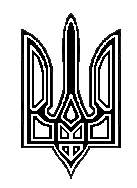 Поліська середня загальноосвітня школа І-ІІІ ступенівКоростенського району Житомирської областіНАКАЗ16.06.2020 р.                                                                                                       № 43Про зарахування учнів до першого класу Поліської СЗШ І-ІІІ ступенів      Відповідно до Порядку зарахування, відрахування та переведення учнів до державних та комунальних закладів освіти для здобуття повної загальної середньої освіти, затвердженого наказом МОН України від 16.04.2018 № 367, заяв батьків,  НАКАЗУЮ:Зарахувати до першого класу Поліської СЗШ І-ІІІ ступенів таких учнів:Секретарю школи Гурській А. Л. оприлюднити цей наказ на сайті школи.Директор школи                                                          Богдан  Годованець1Аллабергенова Максима Юрійовича 2Афоніну Аліну Василівну 3Балашкевич Дарію Русланівну 4Бовсунівську Діану Вікторівну 5Букшука Владислава Васильовича 6Грибовського Іллю Олександровича 7Гурківську Валерію Володимирівну 8Демінську Дарину Владиславівну 9Долиняка Давида Вадимовича10Дячук Єлизавету Сергіївну11Жмаченка Олександра Сергійовича 12Загоровську Анну Миколаївну 13Іяремчук Віолетту Денисівну14Калинчук Софію Олегівну 15Ковальчука Владислава Віталійовича 16Козаренко Варвару Юріївну 17Кравченко Марію Артемівну18Крещенко Мілану Андріївну 19Меленівського Петра Миколайовича 20Мошківську Олександру Петрівну 21Петренка Микиту Анатолійовича22Петренка Єгора Ігоровича 23Рабоша Нікіту Максимовича24Резніченка Артема Павловича 25Русецького Степана Андрійовича26Слінчук Дарину Сергіївну 27Слінчук Єву В'ячеславівну 28Тарасенка Кирила Олександровича29Ткаченка Єгора Андрійовича 30Ткачук Карину Валеріївну 31Хливнюк Анастасію Володимирівну 